NOMINATION FORM FOR LIFE 
MEMBER DESIGNATION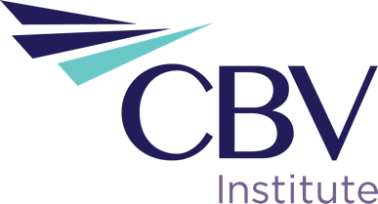 The information contained in this form will serve as the basis for selection.  If additional space is required, please attach additional pages as necessary.Letters of testimonial are permitted to be included in support of a particular claim or claims made on the nomination form.The Institute will assist, so far as its records permit, by providing details of Institute activity of any member being nominated. Please contact Judith Roth at (416) 613-9556 or by e- mail to Judith.roth@cicbv.ca  The nomination deadline is December 1st. Nomination forms should be submitted by either mail or e-mail to:Mary Jane Andrews, FCPA, FCA, FCBV, CFF President & CEO	
Canadian Institute of Chartered Business Valuators277 Wellington Street West, Suite 808 Toronto, ON M5V 3H2Email: maryjane.andrews@cicbv.caFor more information please review the Granting of the Fellow designation policy.Criteria for designating Life MembersAny Member, in good standing, who has attained eminence in the field of business valuation and who has retired from active practice as a business valuator. NomineeNominator: One nominator who is a Member of the CICBV is required.Obtaining eminence in the field of business valuation List the nominee's professional achievements or stature, outstanding service and contributions to the CICBV and other professional bodies, and leadership positions held, in chronological order, that demonstrate that the nominee has attained eminence in the field of business valuation, including but not limited to exceptional leadership and high visibility positions held, awards and distinctions received, etc.SurnameGiven names - (please underline name commonly used)Home AddressHome AddressEmployer/Firm and AddressEmployer/Firm and AddressTitleHome phoneE-mail addressBusiness phoneYear admitted to CICBV as MemberYear admitted to CICBV as MemberNominated by:Name (please print)SignatureDateYearAchievementDescription